Администрация Светлоярского муниципального района Волгоградской областиКАРТА ЗДОРОВЬЯ И СОЗИДАНИЯСветлоярского муниципального района2021г.Уважаемые жители Светлоярского района!Здоровый образ жизни, спорт, физические нагрузки, полезные для организма, стали неотъемлемой частью жизни современного человека. Спорт - это прежде всего борьба с собой, своей ленью, способ самоутвердиться в обществе, добиться того, чего другие не могут.Спорт дает человеку:    Уверенность в своих силах    Оздоровление    Повышение самооценки    Дисциплинированность к себе    ЖизнерадостностьЕсли вы никогда не занимались спортом, то сейчас именно тот день, когда надо подняться с дивана и начать бегать, ходить в тренажерный зал, бассейн, и вы поймете всю пользу здорового образа жизни, который закалит ваше тело и дух.Именно с этой целью создана  Карта здоровья и созидания Светлоярского района. Информация, размещенная на карте, о спортивных объектах,  секциях и  клубах нашего района поможет всем желающим найти себя в спорте  и  приобщиться к здоровому образу жизни. Желаю вам здоровья и благополучия!   Светлоярский район Волгоградской областирабочий поселок Светлый ЯрСветлоярский район Волгоградской областисело РайгородСветлоярский район Волгоградской областисело Большие ЧапурникиСветлоярский район Волгоградской областипоселок  ПриволжскийСветлоярский район Волгоградской областисело ЦацаСветлоярский район Волгоградской областипоселок ПривольныйСветлоярский район Волгоградской областисело ЧервленоеСветлоярский район Волгоградской областипоселок НариманСветлоярский район Волгоградской областипоселок КироваСветлоярский район Волгоградской областисело Ивановка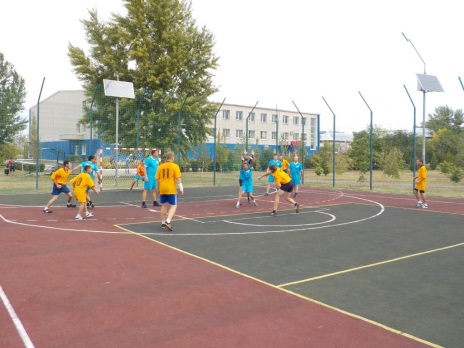 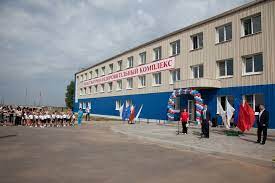 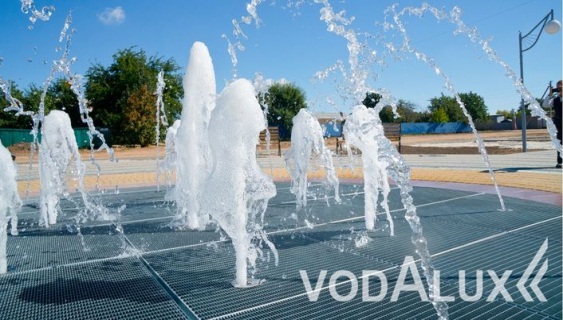 Гордость р.п. Светлый ЯрДвизов Юрий Николаевичдействующий чемпион Мира по жиму лежа среди ветеранов, рекордсмен МираТишковский  Владимир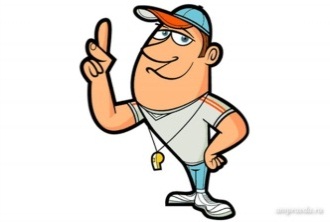 мастер спорта международного класса по пауэрлифтингу, абсолютный чемпион Мира и ЕвропыАбдюшев Артурмастер спорта международного класса по пауэрлифтингу, абсолютный чемпион Мира и ЕвропыГальченко ИгорьЛегкая атлетика, кандидат в сборную команду на XXIV Олимпийские игры в Южной Корее (1988 г.)Игнатов АндрейЛегкая атлетика, участник XXVI Олимпийских игр в Атланте (1996 г.)Черненко ОксанаЛегкая атлетика, участник XXVI Олимпийских игр в Атланте (1996 г.)Боликова (Назарова) Мария  Легкая атлетика, участница XXVIII Олимпийских игр в Афинах (2004 г.)Зарипова (Иванова) ЮлияЛегкая атлетика, чемпионка России и Европы 2010 г.Иванова ВикторияЛегкая атлетика, чемпионка мира по горному кроссу 2002 годаГордость р.п. Светлый ЯрДвизов Юрий Николаевичдействующий чемпион Мира по жиму лежа среди ветеранов, рекордсмен МираТишковский  Владимирмастер спорта международного класса по пауэрлифтингу, абсолютный чемпион Мира и ЕвропыАбдюшев Артурмастер спорта международного класса по пауэрлифтингу, абсолютный чемпион Мира и ЕвропыГальченко ИгорьЛегкая атлетика, кандидат в сборную команду на XXIV Олимпийские игры в Южной Корее (1988 г.)Игнатов АндрейЛегкая атлетика, участник XXVI Олимпийских игр в Атланте (1996 г.)Черненко ОксанаЛегкая атлетика, участник XXVI Олимпийских игр в Атланте (1996 г.)Боликова (Назарова) Мария  Легкая атлетика, участница XXVIII Олимпийских игр в Афинах (2004 г.)Зарипова (Иванова) ЮлияЛегкая атлетика, чемпионка России и Европы 2010 г.Иванова ВикторияЛегкая атлетика, чемпионка мира по горному кроссу 2002 годаГордость р.п. Светлый ЯрДвизов Юрий Николаевичдействующий чемпион Мира по жиму лежа среди ветеранов, рекордсмен МираТишковский  Владимирмастер спорта международного класса по пауэрлифтингу, абсолютный чемпион Мира и ЕвропыАбдюшев Артурмастер спорта международного класса по пауэрлифтингу, абсолютный чемпион Мира и ЕвропыГальченко ИгорьЛегкая атлетика, кандидат в сборную команду на XXIV Олимпийские игры в Южной Корее (1988 г.)Игнатов АндрейЛегкая атлетика, участник XXVI Олимпийских игр в Атланте (1996 г.)Черненко ОксанаЛегкая атлетика, участник XXVI Олимпийских игр в Атланте (1996 г.)Боликова (Назарова) Мария  Легкая атлетика, участница XXVIII Олимпийских игр в Афинах (2004 г.)Зарипова (Иванова) ЮлияЛегкая атлетика, чемпионка России и Европы 2010 г.Иванова ВикторияЛегкая атлетика, чемпионка мира по горному кроссу 2002 годаГордость р.п. Светлый ЯрДвизов Юрий Николаевичдействующий чемпион Мира по жиму лежа среди ветеранов, рекордсмен МираТишковский  Владимирмастер спорта международного класса по пауэрлифтингу, абсолютный чемпион Мира и ЕвропыАбдюшев Артурмастер спорта международного класса по пауэрлифтингу, абсолютный чемпион Мира и ЕвропыГальченко ИгорьЛегкая атлетика, кандидат в сборную команду на XXIV Олимпийские игры в Южной Корее (1988 г.)Игнатов АндрейЛегкая атлетика, участник XXVI Олимпийских игр в Атланте (1996 г.)Черненко ОксанаЛегкая атлетика, участник XXVI Олимпийских игр в Атланте (1996 г.)Боликова (Назарова) Мария  Легкая атлетика, участница XXVIII Олимпийских игр в Афинах (2004 г.)Зарипова (Иванова) ЮлияЛегкая атлетика, чемпионка России и Европы 2010 г.Иванова ВикторияЛегкая атлетика, чемпионка мира по горному кроссу 2002 годаНаименование спортивных объектовНаименование спортивных объектовАдрес/Место нахожденияАдрес/Место нахожденияСпортивный залМКОУ «Светлоярская СШ № 1»Спортивный залМКОУ «Светлоярская СШ № 1»р.п. Светлый Яр, ул. Сидорова, 3р.п. Светлый Яр, ул. Сидорова, 3Спортивный зал  МКОУ «Светлоярская СШ № 2 им. Ф.Ф. Плужникова»Спортивный зал  МКОУ «Светлоярская СШ № 2 им. Ф.Ф. Плужникова»р.п. Светлый Яр, мкр. 1, д.23 «а»р.п. Светлый Яр, мкр. 1, д.23 «а»Акробатический  зал МАОУ «Светлоярская СШ № 2 им. Ф.Ф. Плужникова»Акробатический  зал МАОУ «Светлоярская СШ № 2 им. Ф.Ф. Плужникова»р.п. Светлый Яр, мкр. 1, д.23 «а»р.п. Светлый Яр, мкр. 1, д.23 «а»Светлоярский физкультурно-оздоровительный комплексМАОУ ДО «Светлоярская детско-юношеская спортивная школа»Светлоярский физкультурно-оздоровительный комплексМАОУ ДО «Светлоярская детско-юношеская спортивная школа»р.п. Светлый Яр, мкр.1,  д.1Бр.п. Светлый Яр, мкр.1,  д.1БСпортивный зал МАОУ ДО «Светлоярская детско-юношеская спортивная школа»Спортивный зал МАОУ ДО «Светлоярская детско-юношеская спортивная школа»р.п. Светлый Яр, мкр.1, д.1Ар.п. Светлый Яр, мкр.1, д.1АСтадион (со спортивным ядром)МАОУ ДО «Светлоярская детско-юношеская спортивная школа»Стадион (со спортивным ядром)МАОУ ДО «Светлоярская детско-юношеская спортивная школа»р.п. Светлый Яр, мкр.1,  д.1Бр.п. Светлый Яр, мкр.1,  д.1БФутбольное полеМАОУ  ДО «Светлоярская детско-юношеская спортивная школа»Футбольное полеМАОУ  ДО «Светлоярская детско-юношеская спортивная школа»р.п. Светлый Яр, мкр.1,  д.1Бр.п. Светлый Яр, мкр.1,  д.1БСпортивная площадка для пляжного волейболаМАОУ  ДО «Светлоярская детско-юношеская спортивная школа»Спортивная площадка для пляжного волейболаМАОУ  ДО «Светлоярская детско-юношеская спортивная школа»р.п. Светлый Яр, мкр.1,  д.1Бр.п. Светлый Яр, мкр.1,  д.1БУниверсальна площадка ФОКМАОУ  ДО «Светлоярская детско-юношеская спортивная школа»Универсальна площадка ФОКМАОУ  ДО «Светлоярская детско-юношеская спортивная школа»р.п. Светлый Яр, мкр.1,  д.1Бр.п. Светлый Яр, мкр.1,  д.1БМногофункциональная спортивная площадкаМКОУ «Светлоярская СШ №1»Многофункциональная спортивная площадкаМКОУ «Светлоярская СШ №1»р.п. Светлый Яр, ул. Сидорова, 3р.п. Светлый Яр, ул. Сидорова, 3Спортивная площадкаМАОУ «Светлоярская СШ № 2 им. Ф.Ф. Плужникова»Спортивная площадкаМАОУ «Светлоярская СШ № 2 им. Ф.Ф. Плужникова»р.п. Светлый Яр, мкр. 1, д.23 «а»р.п. Светлый Яр, мкр. 1, д.23 «а»Хоккейная коробка/ТОСХоккейная коробка/ТОСр.п. Светлый Яр, мкр. № 5р.п. Светлый Яр, мкр. № 5Площадка ВоркаутПлощадка Воркаутр.п. Светлый Яр, парк «Молодежный»р.п. Светлый Яр, парк «Молодежный»Наименование спортивных секций, клубовНаименование спортивных секций, клубовАдрес/Место нахожденияАдрес/Место нахожденияСпортивный клуб «Фаворит»   (футбол, шашки, шахматы, волейбол, гандбол)МКОУ «Светлоярская СШ № 2 им. Ф.Ф. Плужникова»Спортивный клуб «Фаворит»   (футбол, шашки, шахматы, волейбол, гандбол)МКОУ «Светлоярская СШ № 2 им. Ф.Ф. Плужникова»р.п. Светлый Яр, мкр. 1, д.23 «а»р.п. Светлый Яр, мкр. 1, д.23 «а»Спортивный клуб «Олимпиец»   (волейбол, гандбол)МКОУ «Светлоярская СШ №2»Спортивный клуб «Олимпиец»   (волейбол, гандбол)МКОУ «Светлоярская СШ №2»р.п. Светлый Яр, ул. Сидорова, 3р.п. Светлый Яр, ул. Сидорова, 3Спортивный клуб  (армрестлинг, жим лежа) (от 18 лет)МАОУ  ДО «Светлоярская детско-юношеская спортивная школа»Спортивный клуб  (армрестлинг, жим лежа) (от 18 лет)МАОУ  ДО «Светлоярская детско-юношеская спортивная школа»р.п. Светлый Яр, мкр.1, д.1Ар.п. Светлый Яр, мкр.1, д.1АСекция  по дзюдоСекция  по дзюдор.п. Светлый Яр, мкр.1, д.1Ар.п. Светлый Яр, мкр.1, д.1АСекция по волейболу (до 18 лет)МАОУ  ДО «Светлоярская детско-юношеская спортивная школа»Секция по волейболу (до 18 лет)МАОУ  ДО «Светлоярская детско-юношеская спортивная школа»р.п. Светлый Яр, мкр.1,  д.1Бр.п. Светлый Яр, мкр.1,  д.1БСекция по легкой атлетике (до 18 лет)МАОУ  ДО «Светлоярская детско-юношеская спортивная школа»Секция по легкой атлетике (до 18 лет)МАОУ  ДО «Светлоярская детско-юношеская спортивная школа»р.п. Светлый Яр, мкр.1,  д.1Бр.п. Светлый Яр, мкр.1,  д.1БСекция по футболу (до 18 лет)МАОУ  ДО «Светлоярская детско-юношеская спортивная школа»Секция по футболу (до 18 лет)МАОУ  ДО «Светлоярская детско-юношеская спортивная школа»р.п. Светлый Яр, мкр.1,  д.1Бр.п. Светлый Яр, мкр.1,  д.1БСекция по волейболу (от 18лет)МАОУ  ДО «Светлоярская детско-юношеская спортивная школа»Секция по волейболу (от 18лет)МАОУ  ДО «Светлоярская детско-юношеская спортивная школа»р.п. Светлый Яр, мкр.1,  д.1Б(Светлоярский ФОК)р.п. Светлый Яр, мкр.1,  д.1Б(Светлоярский ФОК)Секция по мотоспортуМАОУ  ДО «Светлоярская детско-юношеская спортивная школа»Секция по мотоспортуМАОУ  ДО «Светлоярская детско-юношеская спортивная школа»р.п. Светлый Яр, мкр.1,  д.1Б(мототрек)р.п. Светлый Яр, мкр.1,  д.1Б(мототрек)Секция по кикбоксингуМАОУ  ДО «Светлоярская детско-юношеская спортивная школа»Секция по кикбоксингуМАОУ  ДО «Светлоярская детско-юношеская спортивная школа»р.п. Светлый Яр, мкр.1,  д.1Б(Светлоярский ФОК)р.п. Светлый Яр, мкр.1,  д.1Б(Светлоярский ФОК)Секция по футболу (от 18 лет)МАОУ  ДО «Светлоярская детско-юношеская спортивная школа»Секция по футболу (от 18 лет)МАОУ  ДО «Светлоярская детско-юношеская спортивная школа»р.п. Светлый Яр, мкр.1,  д.1Бр.п. Светлый Яр, мкр.1,  д.1БЗанятия в тренажерном зале (до 18 лет)МАОУ  ДО «Светлоярская детско-юношеская спортивная школа»Занятия в тренажерном зале (до 18 лет)МАОУ  ДО «Светлоярская детско-юношеская спортивная школа»р.п. Светлый Яр, мкр.1, д.1Ар.п. Светлый Яр, мкр.1, д.1АСекция по тхеквондоСекция по тхеквондор.п. Светлый Яр, мкр.1,  д.1Бр.п. Светлый Яр, мкр.1,  д.1БФитнес – клуб (от 18 лет)Фитнес – клуб (от 18 лет)Фитнес (тренировки на свежем воздухе)МАОУ  ДО «Светлоярская детско-юношеская спортивная школа»Фитнес (тренировки на свежем воздухе)МАОУ  ДО «Светлоярская детско-юношеская спортивная школа»р.п. Светлый Яр, мкр.1,  д.1Бр.п. Светлый Яр, мкр.1,  д.1БХореографический коллектив «Планета kids» (до 18 лет)Хореографический коллектив «Планета kids» (до 18 лет)р.п. Светлый Яр, мкр.1,  д.1Бр.п. Светлый Яр, мкр.1,  д.1Б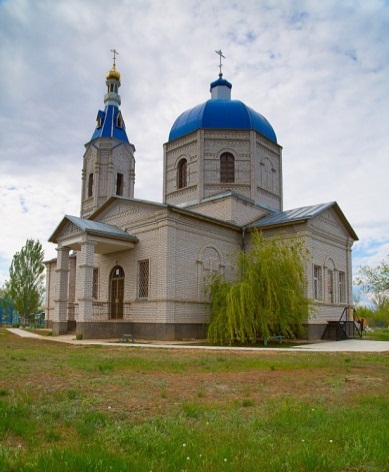 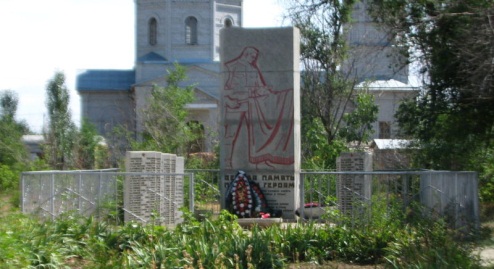 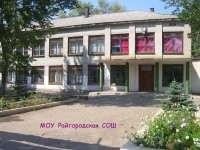 Гордость с. Райгород Мамиконян Владимир МамиконовичПочетный житель Светлоярского муниципального района,  руководитель   клуба «Здоровый образ жизни»МКУК «Культурно-досуговое объединение Райгородского сельского поселения»Любимова Любовь ПетровнаСтарший тренер по волейболу МАОУ ДО «Светлоярская детско-юношеская спортивная школа»Гордость с. Райгород Мамиконян Владимир МамиконовичПочетный житель Светлоярского муниципального района,  руководитель   клуба «Здоровый образ жизни»МКУК «Культурно-досуговое объединение Райгородского сельского поселения»Любимова Любовь ПетровнаСтарший тренер по волейболу МАОУ ДО «Светлоярская детско-юношеская спортивная школа»Гордость с. Райгород Мамиконян Владимир МамиконовичПочетный житель Светлоярского муниципального района,  руководитель   клуба «Здоровый образ жизни»МКУК «Культурно-досуговое объединение Райгородского сельского поселения»Любимова Любовь ПетровнаСтарший тренер по волейболу МАОУ ДО «Светлоярская детско-юношеская спортивная школа»Гордость с. Райгород Мамиконян Владимир МамиконовичПочетный житель Светлоярского муниципального района,  руководитель   клуба «Здоровый образ жизни»МКУК «Культурно-досуговое объединение Райгородского сельского поселения»Любимова Любовь ПетровнаСтарший тренер по волейболу МАОУ ДО «Светлоярская детско-юношеская спортивная школа»Гордость с. Райгород Мамиконян Владимир МамиконовичПочетный житель Светлоярского муниципального района,  руководитель   клуба «Здоровый образ жизни»МКУК «Культурно-досуговое объединение Райгородского сельского поселения»Любимова Любовь ПетровнаСтарший тренер по волейболу МАОУ ДО «Светлоярская детско-юношеская спортивная школа»Наименование спортивных объектов Наименование спортивных объектов Наименование спортивных объектов Адрес/Место нахожденияАдрес/Место нахожденияСпортивный залМКОУ «Райгородская СШ»Спортивный залМКОУ «Райгородская СШ»Спортивный залМКОУ «Райгородская СШ»с. Райгород, пос. Водстрой, д. 1с. Райгород, пос. Водстрой, д. 1Спортивная площадка МКОУ «Райгородская СШ»Спортивная площадка МКОУ «Райгородская СШ»Спортивная площадка МКОУ «Райгородская СШ»с. Райгород, пос. Водстрой, д. 1с. Райгород, пос. Водстрой, д. 1Футбольное полеФутбольное полеФутбольное полес. Райгородс. РайгородНаименование спортивных секций, клубовНаименование спортивных секций, клубовНаименование спортивных секций, клубовАдрес/Место нахожденияАдрес/Место нахожденияСпортивный клуб «Чемпион»   (волейбол)МКОУ «Райгородская СШ»Спортивный клуб «Чемпион»   (волейбол)МКОУ «Райгородская СШ»Спортивный клуб «Чемпион»   (волейбол)МКОУ «Райгородская СШ»с. Райгород, пос. Водстрой,д. 1с. Райгород, пос. Водстрой,д. 1Спортивный клуб «Здоровый образ жизни» (футбол, настольный теннис, шахматы)МКУК «Культурно-досуговое объединение Райгородского сельского поселения»Спортивный клуб «Здоровый образ жизни» (футбол, настольный теннис, шахматы)МКУК «Культурно-досуговое объединение Райгородского сельского поселения»Спортивный клуб «Здоровый образ жизни» (футбол, настольный теннис, шахматы)МКУК «Культурно-досуговое объединение Райгородского сельского поселения»с. Райгород, пос. Водстрой, д.40 с. Райгород, пос. Водстрой, д.40 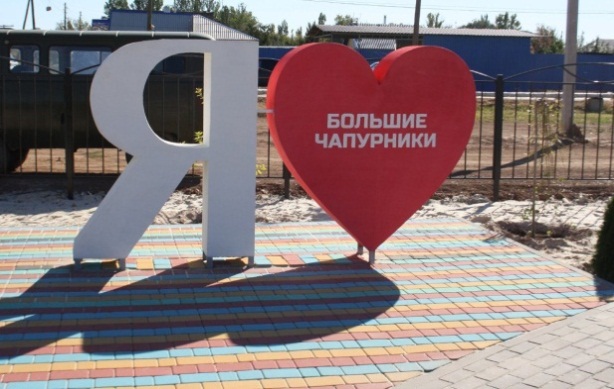 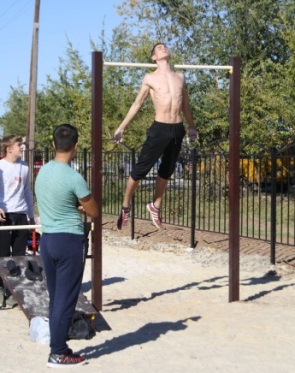 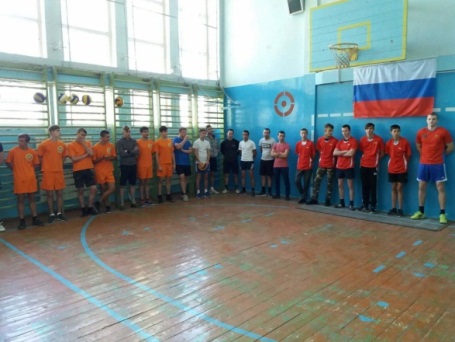 Гордость с. Большие ЧапурникиРазувай Никола НиколаевичУчитель физической культуры МКОУ «Большечапурниковская СШ»Гумбатов Полад  Легкая атлетика 1-е местоАббасов Садиг 1-е место в беге на 100 м.Макарова Ольга Толкание ядра – 3-е местоЖук Максим Легкая атлетика 1-е местоГордость с. Большие ЧапурникиРазувай Никола НиколаевичУчитель физической культуры МКОУ «Большечапурниковская СШ»Гумбатов Полад  Легкая атлетика 1-е местоАббасов Садиг 1-е место в беге на 100 м.Макарова Ольга Толкание ядра – 3-е местоЖук Максим Легкая атлетика 1-е местоГордость с. Большие ЧапурникиРазувай Никола НиколаевичУчитель физической культуры МКОУ «Большечапурниковская СШ»Гумбатов Полад  Легкая атлетика 1-е местоАббасов Садиг 1-е место в беге на 100 м.Макарова Ольга Толкание ядра – 3-е местоЖук Максим Легкая атлетика 1-е местоГордость с. Большие ЧапурникиРазувай Никола НиколаевичУчитель физической культуры МКОУ «Большечапурниковская СШ»Гумбатов Полад  Легкая атлетика 1-е местоАббасов Садиг 1-е место в беге на 100 м.Макарова Ольга Толкание ядра – 3-е местоЖук Максим Легкая атлетика 1-е местоНаименование спортивных объектов Наименование спортивных объектов Адрес/Место нахожденияАдрес/Место нахожденияСпортивный залМКОУ «Большечапурниковская  СШ»Спортивный залМКОУ «Большечапурниковская  СШ»с. Большие Чапурники, ул. Уткина, 55 «а»с. Большие Чапурники, ул. Уткина, 55 «а»Спортивная площадка МКОУ «Большечапурниковская  СШ»Спортивная площадка МКОУ «Большечапурниковская  СШ»с. Большие Чапурники, ул. Уткина, 55 «а»с. Большие Чапурники, ул. Уткина, 55 «а»Футбольное поле (ТОС «Радуга»)Футбольное поле (ТОС «Радуга»)с. Большие Чапурникис. Большие ЧапурникиМногофункциональная спортивная площадка МКОУ «Большечапурниковская СШ»Многофункциональная спортивная площадка МКОУ «Большечапурниковская СШ»с. Большие Чапурники, ул. Уткина, 55 «а»с. Большие Чапурники, ул. Уткина, 55 «а»Тренажерная площадка  (парк «Олимпийский»)Тренажерная площадка  (парк «Олимпийский»)с. Большие Чапурники, ул. Уткинас. Большие Чапурники, ул. УткинаНаименование спортивных секций, клубовНаименование спортивных секций, клубовАдрес/Место нахожденияАдрес/Место нахожденияСпортивный клуб «Старт»   (волейбол, шашки, шахматы, настольный теннис)МКОУ «Большечапурниковская  СШ»Спортивный клуб «Старт»   (волейбол, шашки, шахматы, настольный теннис)МКОУ «Большечапурниковская  СШ»с. Большие Чапурники, ул. Уткина,55 «а»с. Большие Чапурники, ул. Уткина,55 «а»Спортивный клуб «Самбо»  Спортивный клуб «Самбо»  с. Большие Чапурники, ул. Уткина,55 «а»с. Большие Чапурники, ул. Уткина,55 «а»Секция по гандболуСекция по гандболус. Большие Чапурники, ул. Уткина,55 «а»с. Большие Чапурники, ул. Уткина,55 «а»Светлоярский район Волгоградской областисело Дубовый ОврагСветлоярский район Волгоградской областисело Дубовый ОврагСветлоярский район Волгоградской областисело Дубовый ОврагСветлоярский район Волгоградской областисело Дубовый Овраг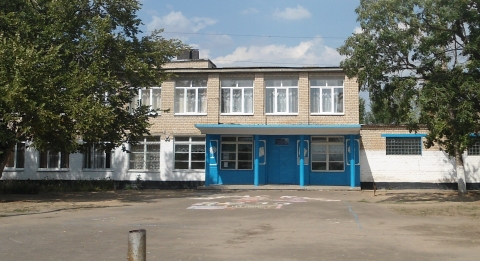 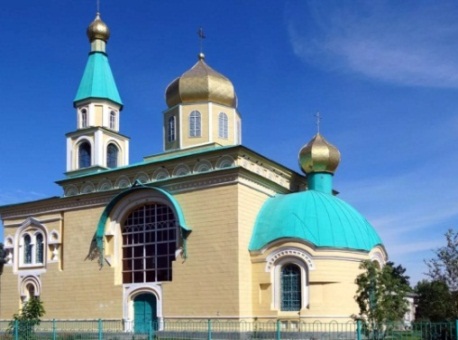 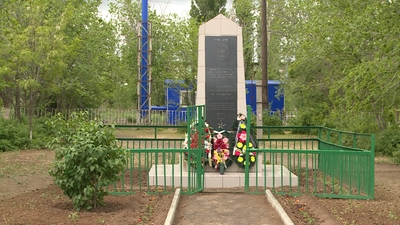 Гордость с. Дубовый ОврагПогодина Елена Владимировнакандидат в мастера спорта по шашкамГордость с. Дубовый ОврагПогодина Елена Владимировнакандидат в мастера спорта по шашкамГордость с. Дубовый ОврагПогодина Елена Владимировнакандидат в мастера спорта по шашкамГордость с. Дубовый ОврагПогодина Елена Владимировнакандидат в мастера спорта по шашкамНаименование спортивных объектовНаименование спортивных объектовАдрес/Место нахожденияАдрес/Место нахожденияСпортивный залМКОУ «Дубовоовражская   СШ»Спортивный залМКОУ «Дубовоовражская   СШ»с. Дубовый Овраг, пл. Хвастанцева, 6 «а»с. Дубовый Овраг, пл. Хвастанцева, 6 «а»Спортивная площадка  МКОУ «Дубовоовражская   СШ»Спортивная площадка  МКОУ «Дубовоовражская   СШ»с. Дубовый Овраг, пл. Хвастанцева, 6 «а»с. Дубовый Овраг, пл. Хвастанцева, 6 «а»Футбольное поле Футбольное поле с. Дубовый Овраг, п. Ивановас. Дубовый Овраг, п. ИвановаНаименование спортивных секций, клубовНаименование спортивных секций, клубовАдрес/Место нахожденияАдрес/Место нахожденияСпортивный клуб «Лидер»   (волейбол, шашки, настольный теннис)МКОУ «Дубовоовражская   СШ»Спортивный клуб «Лидер»   (волейбол, шашки, настольный теннис)МКОУ «Дубовоовражская   СШ»с. Дубовый Овраг, пл. Хвастанцева, 6 «а»с. Дубовый Овраг, пл. Хвастанцева, 6 «а»Секция по гандболуСекция по гандболус. Дубовый Овраг, пл. Хвастанцева, 6 «а»с. Дубовый Овраг, пл. Хвастанцева, 6 «а»ТхеквондоТхеквондос. Дубовый Оврагс. Дубовый Овраг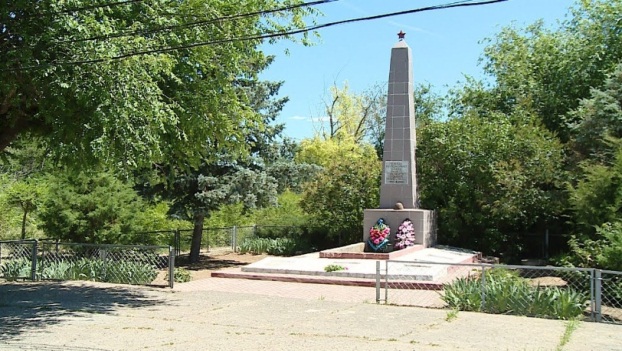 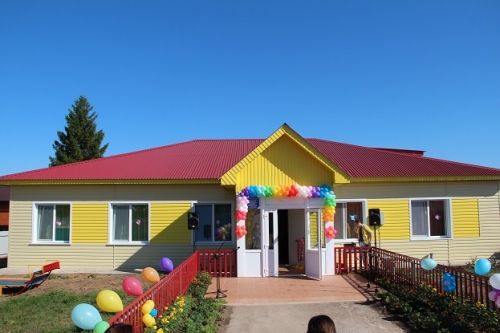 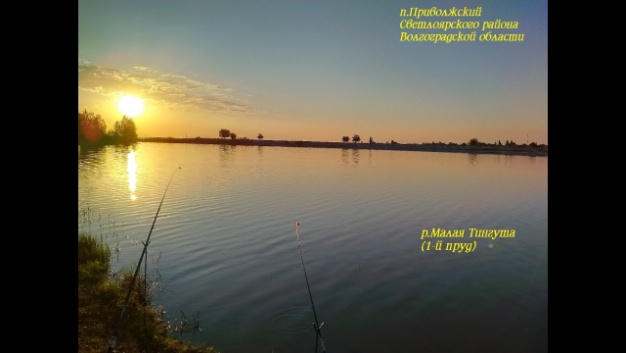 Гордость с. ПриволжскийБарсова Галина СергеевнаОдиннадцатикратная чемпионка по армрестлингу Областных сельских спортивных игр, Бронзовый призер Всероссийских сельских спортивных игр Гордость с. ПриволжскийБарсова Галина СергеевнаОдиннадцатикратная чемпионка по армрестлингу Областных сельских спортивных игр, Бронзовый призер Всероссийских сельских спортивных игр Гордость с. ПриволжскийБарсова Галина СергеевнаОдиннадцатикратная чемпионка по армрестлингу Областных сельских спортивных игр, Бронзовый призер Всероссийских сельских спортивных игр Гордость с. ПриволжскийБарсова Галина СергеевнаОдиннадцатикратная чемпионка по армрестлингу Областных сельских спортивных игр, Бронзовый призер Всероссийских сельских спортивных игр Наименование спортивных объектовНаименование спортивных объектовАдрес/Место нахожденияАдрес/Место нахожденияСпортивный залМКОУ «Приволжская  СШ»Спортивный залМКОУ «Приволжская  СШ»пос. Приволжский, ул. Школьная, 1пос. Приволжский, ул. Школьная, 1Спортивная площадка  МКОУ «Приволжская СШ»Спортивная площадка  МКОУ «Приволжская СШ»пос. Приволжский, ул. Школьная, 1пос. Приволжский, ул. Школьная, 1Спортивная игровая площадка Спортивная игровая площадка пос. Приволжский (около здания ДК)пос. Приволжский (около здания ДК)Хоккейная коробкаХоккейная коробкапос. Приволжский (парк)пос. Приволжский (парк)Наименование спортивных секций, клубовНаименование спортивных секций, клубовАдрес/Место нахожденияАдрес/Место нахожденияСпортивный клуб «Азбука спорта»   (гандбол)МКОУ «Приволжская  СШ»Спортивный клуб «Азбука спорта»   (гандбол)МКОУ «Приволжская  СШ»пос. Приволжский, ул. Школьная, 1пос. Приволжский, ул. Школьная, 1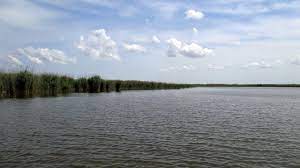 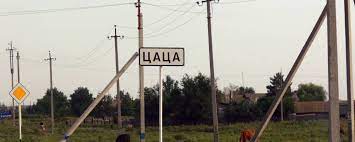 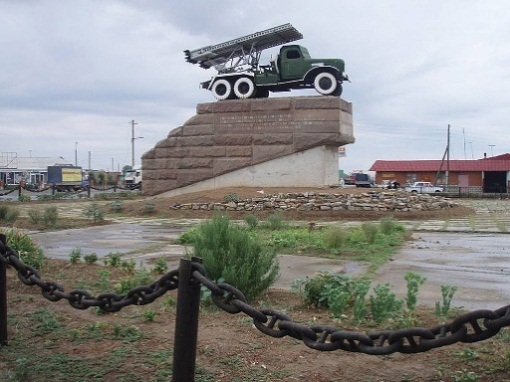 Гордость с. ЦацаНиколаев  Владимир Федорович «Заслуженный тренер» по спортивной акробатике, награжден Почетным знаком «Отличник ФК и С»Николаева Галина Николаевна«Заслуженный тренер» по спортивной акробатике,награждена Почетным знаком «Отличник ФК и С»Завьялова Олеся Мастер спорта по спортивной акробатикеЗаболотнева Анастасия Мастер спорта по спортивной акробатикеЗавьялова Анна Мастер спорта по спортивной акробатикеЗакаталова Надежда Мастер спорта по спортивной акробатикеКоломейцев Александа Мастер спорта по спортивной акробатикеЗимин Константин Мастер спорта по спортивной акробатикеБратков Алексей Мастер спорта по спортивной акробатикеЛобызенков Павел Мастер спорта по спортивной акробатикеГордость с. ЦацаНиколаев  Владимир Федорович «Заслуженный тренер» по спортивной акробатике, награжден Почетным знаком «Отличник ФК и С»Николаева Галина Николаевна«Заслуженный тренер» по спортивной акробатике,награждена Почетным знаком «Отличник ФК и С»Завьялова Олеся Мастер спорта по спортивной акробатикеЗаболотнева Анастасия Мастер спорта по спортивной акробатикеЗавьялова Анна Мастер спорта по спортивной акробатикеЗакаталова Надежда Мастер спорта по спортивной акробатикеКоломейцев Александа Мастер спорта по спортивной акробатикеЗимин Константин Мастер спорта по спортивной акробатикеБратков Алексей Мастер спорта по спортивной акробатикеЛобызенков Павел Мастер спорта по спортивной акробатикеГордость с. ЦацаНиколаев  Владимир Федорович «Заслуженный тренер» по спортивной акробатике, награжден Почетным знаком «Отличник ФК и С»Николаева Галина Николаевна«Заслуженный тренер» по спортивной акробатике,награждена Почетным знаком «Отличник ФК и С»Завьялова Олеся Мастер спорта по спортивной акробатикеЗаболотнева Анастасия Мастер спорта по спортивной акробатикеЗавьялова Анна Мастер спорта по спортивной акробатикеЗакаталова Надежда Мастер спорта по спортивной акробатикеКоломейцев Александа Мастер спорта по спортивной акробатикеЗимин Константин Мастер спорта по спортивной акробатикеБратков Алексей Мастер спорта по спортивной акробатикеЛобызенков Павел Мастер спорта по спортивной акробатикеГордость с. ЦацаНиколаев  Владимир Федорович «Заслуженный тренер» по спортивной акробатике, награжден Почетным знаком «Отличник ФК и С»Николаева Галина Николаевна«Заслуженный тренер» по спортивной акробатике,награждена Почетным знаком «Отличник ФК и С»Завьялова Олеся Мастер спорта по спортивной акробатикеЗаболотнева Анастасия Мастер спорта по спортивной акробатикеЗавьялова Анна Мастер спорта по спортивной акробатикеЗакаталова Надежда Мастер спорта по спортивной акробатикеКоломейцев Александа Мастер спорта по спортивной акробатикеЗимин Константин Мастер спорта по спортивной акробатикеБратков Алексей Мастер спорта по спортивной акробатикеЛобызенков Павел Мастер спорта по спортивной акробатикеНаименование спортивных объектовНаименование спортивных объектовАдрес/Место нахожденияАдрес/Место нахожденияСпортивный залМКОУ «Цацинская  СШ»Спортивный залМКОУ «Цацинская  СШ»с. Цаца, ул. 18 ГМП, 29с. Цаца, ул. 18 ГМП, 29Спортивная площадка  МКОУ «Цацинская СШ»Спортивная площадка  МКОУ «Цацинская СШ»с. Цаца, ул. 18 ГМП, 29с. Цаца, ул. 18 ГМП, 29Спортивный (тренажерный) зал  МКУ «Центр социальной и досуговой помощи детям, подросткам и молодежи «Виктория» Спортивный (тренажерный) зал  МКУ «Центр социальной и досуговой помощи детям, подросткам и молодежи «Виктория» с. Цаца, ул. 18 ГМП, 53с. Цаца, ул. 18 ГМП, 53Наименование спортивных секций, клубовНаименование спортивных секций, клубовАдрес/Место нахожденияАдрес/Место нахожденияСпортивный клуб «ЦСШ»   (футбол, баскетбол, шашки, шахматы, волейбол)МКОУ «Цацинская  СШ»Спортивный клуб «ЦСШ»   (футбол, баскетбол, шашки, шахматы, волейбол)МКОУ «Цацинская  СШ»с. Цаца, ул. 18 ГМП, 29с. Цаца, ул. 18 ГМП, 29Секция по спортивной  акробатикеСекция по спортивной  акробатикес. Цаца, ул. 18 ГМП, 29с. Цаца, ул. 18 ГМП, 29Спортивный клуб   «Ястреб»Спортивный клуб   «Ястреб»с. Цаца, ул. 18 ГМП, 53с. Цаца, ул. 18 ГМП, 53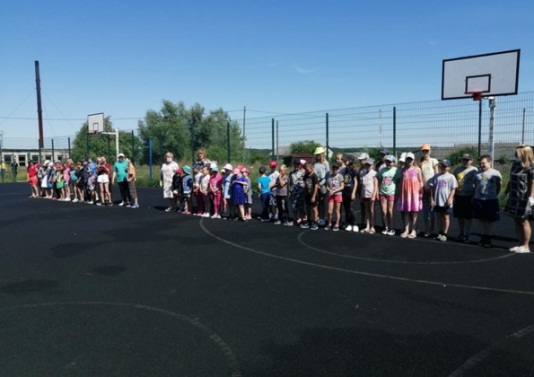 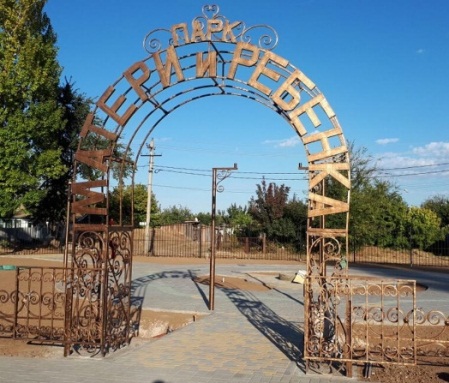 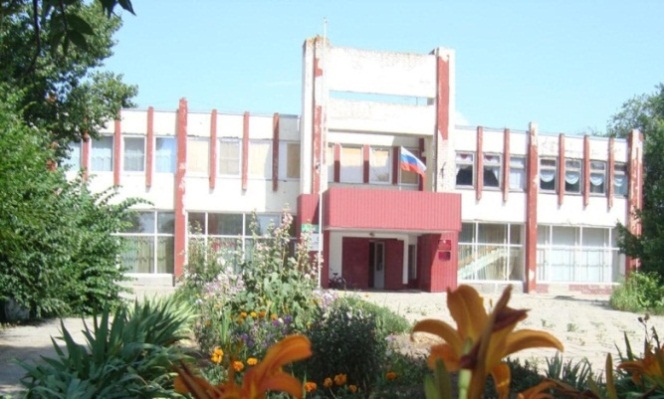 Гордость пос. ПривольныйБелоусова МарияЧемпион  Спартакиады Волгоградской области в беге на 100, 200 метровБелоусова Александра Чемпион Спартакиады Волгоградской области в беге на 400 метровДжабраилов Рамзан Первенство Светлоярского района по легкой атлетике. 1 местоМачиева Айшат Областное первенство по легкой атлетике. 1 место в метании мячаГордость пос. ПривольныйБелоусова МарияЧемпион  Спартакиады Волгоградской области в беге на 100, 200 метровБелоусова Александра Чемпион Спартакиады Волгоградской области в беге на 400 метровДжабраилов Рамзан Первенство Светлоярского района по легкой атлетике. 1 местоМачиева Айшат Областное первенство по легкой атлетике. 1 место в метании мячаГордость пос. ПривольныйБелоусова МарияЧемпион  Спартакиады Волгоградской области в беге на 100, 200 метровБелоусова Александра Чемпион Спартакиады Волгоградской области в беге на 400 метровДжабраилов Рамзан Первенство Светлоярского района по легкой атлетике. 1 местоМачиева Айшат Областное первенство по легкой атлетике. 1 место в метании мячаГордость пос. ПривольныйБелоусова МарияЧемпион  Спартакиады Волгоградской области в беге на 100, 200 метровБелоусова Александра Чемпион Спартакиады Волгоградской области в беге на 400 метровДжабраилов Рамзан Первенство Светлоярского района по легкой атлетике. 1 местоМачиева Айшат Областное первенство по легкой атлетике. 1 место в метании мячаНаименование спортивных объектовНаименование спортивных объектовАдрес/Место нахожденияАдрес/Место нахожденияСпортивный залМКОУ «Привольненская   СШ имени  М.С. Шумилова»Спортивный залМКОУ «Привольненская   СШ имени  М.С. Шумилова»пос. Привольный, ул. Григория Азарова, 27пос. Привольный, ул. Григория Азарова, 27Спортивная площадка  МКОУ «Привольненская  СШ имени  М.С. Шумилова»Спортивная площадка  МКОУ «Привольненская  СШ имени  М.С. Шумилова»пос. Привольный, ул. Григория Азарова, 27пос. Привольный, ул. Григория Азарова, 27Спортивный (тренажерный) зал МКУК «Культурно-досуговое объединение Привольненского сельского поселения»Спортивный (тренажерный) зал МКУК «Культурно-досуговое объединение Привольненского сельского поселения»пос. Привольный,  пер. Школьный д.3пос. Привольный,  пер. Школьный д.3Спортивный зал МКУК «Культурно-досуговое объединение Привольненского сельского поселения»Спортивный зал МКУК «Культурно-досуговое объединение Привольненского сельского поселения»пос. Привольный,  пер. Школьный д.3пос. Привольный,  пер. Школьный д.3Наименование спортивных секций, клубовНаименование спортивных секций, клубовАдрес/Место нахожденияАдрес/Место нахожденияСпортивный клуб «Олимп»   (волейбол, легкая атлетика)МКОУ «Привольненская   СШ имени  М.С. Шумилова»Спортивный клуб «Олимп»   (волейбол, легкая атлетика)МКОУ «Привольненская   СШ имени  М.С. Шумилова»пос. Привольный, ул. Григория Азарова, 27пос. Привольный, ул. Григория Азарова, 27Спортивный клуб «СпортМания»Спортивный клуб «СпортМания»пос. Привольный,  пер. Школьный д.3пос. Привольный,  пер. Школьный д.3Секция  по шашкам, шахматам Секция  по шашкам, шахматам пос. Привольный,  пер. Школьный д.3пос. Привольный,  пер. Школьный д.3Секция «Бильярд»Секция «Бильярд»пос. Привольный,  пер. Школьный д.3пос. Привольный,  пер. Школьный д.3Секция по настольному теннисуСекция по настольному теннисупос. Привольный,  пер. Школьный д.3пос. Привольный,  пер. Школьный д.3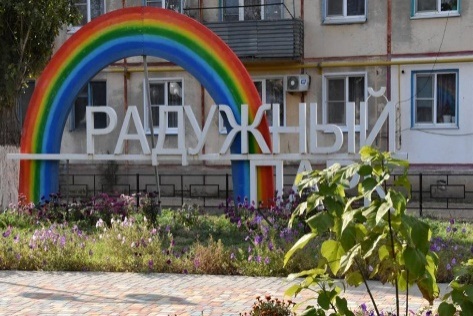 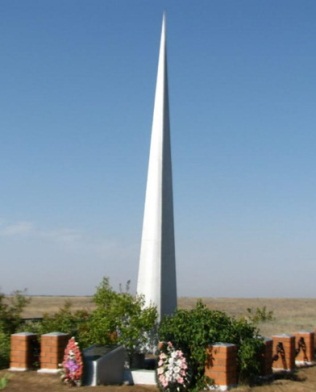 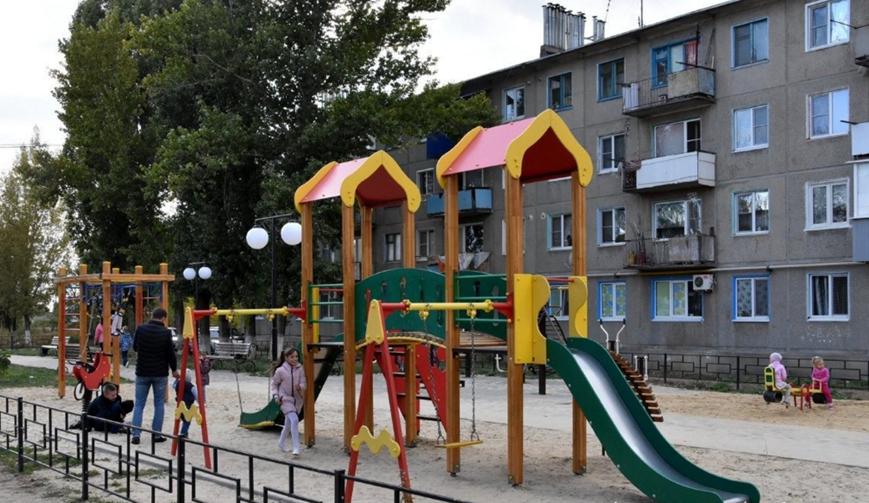 Наименование спортивных объектовНаименование спортивных объектовАдрес/Место нахожденияСпортивный залМКОУ «Червленовская   СШ»Спортивный залМКОУ «Червленовская   СШ»с. Червленое, ул. Ленина, 12 «а»Спортивная площадка  МКОУ «Червленовская  СШ»Спортивная площадка  МКОУ «Червленовская  СШ»с. Червленое, ул. Ленина, 12 «а»Футбольное полеФутбольное полес. ЧервленоеТренажерная площадка /паркТренажерная площадка /паркс. ЧервленоеНаименование спортивных секций, клубовНаименование спортивных секций, клубовАдрес/Место нахожденияСпортивный клуб «Олимп»   (волейбол, легкая атлетика)МКОУ «Червленовская   СШ»Спортивный клуб «Олимп»   (волейбол, легкая атлетика)МКОУ «Червленовская   СШ»с. Червленое, ул. Ленина, 12 «а»Секция по самбоСекция по самбос. Червленое, ул. Ленина, 12 «а»Секция по хоккею, футболуМКУ  «Центр социальной и  досуговой помощи  детям, подросткам и молодежи «Престиж»Секция по хоккею, футболуМКУ  «Центр социальной и  досуговой помощи  детям, подросткам и молодежи «Престиж»с. Червленое, ул. Клубная д.7Спортивный клуб «Атлет»МКУ  «Центр социальной и  досуговой помощи  детям, подросткам и молодежи «Престиж»Спортивный клуб «Атлет»МКУ  «Центр социальной и  досуговой помощи  детям, подросткам и молодежи «Престиж»с. Червленое, ул. Клубная д.7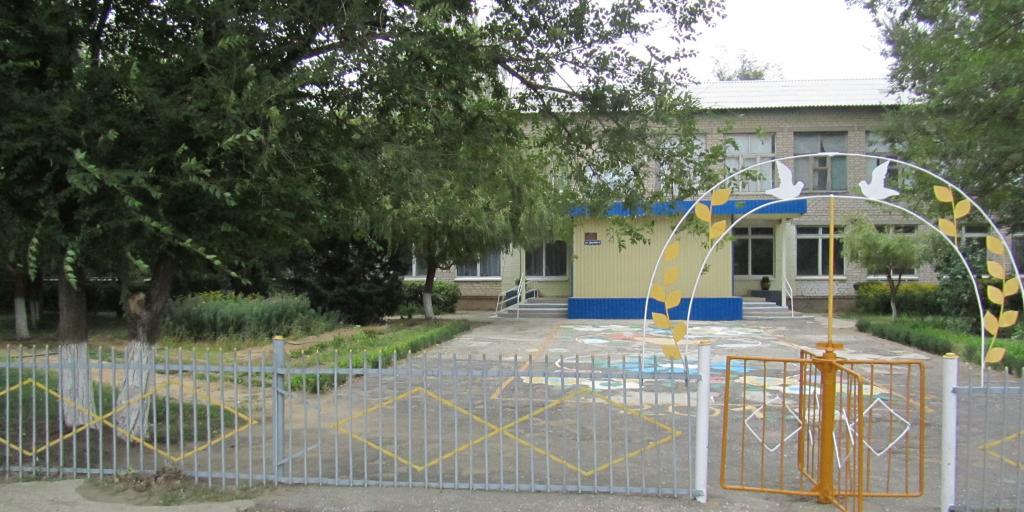 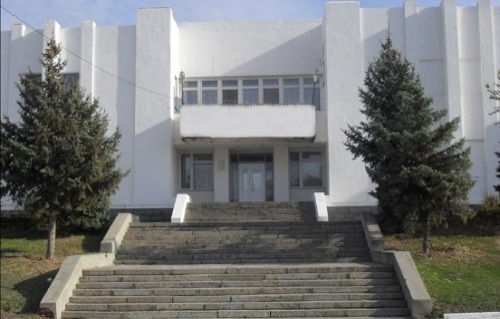 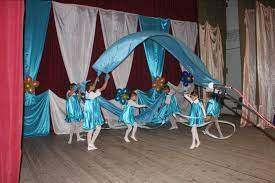 Наименование спортивных объектовНаименование спортивных объектовАдрес/Место нахожденияАдрес/Место нахожденияСпортивный залМКОУ «Наримановская   СШ»Спортивный залМКОУ «Наримановская   СШ»пос. Нариман, ул. Дружбы, д. 6пос. Нариман, ул. Дружбы, д. 6Спортивный (тренажерный)  зал МКУ «Социально-культурный, досуговый центр семьи и молодежи «Вдохновение» Наримановского сельского поселения»Спортивный (тренажерный)  зал МКУ «Социально-культурный, досуговый центр семьи и молодежи «Вдохновение» Наримановского сельского поселения»пос. Нариман,  ул. Дружбы д.5пос. Нариман,  ул. Дружбы д.5Спортивный зал МКУ «Социально-культурный, досуговый центр семьи и молодежи «Вдохновение» Наримановского сельского поселения»Спортивный зал МКУ «Социально-культурный, досуговый центр семьи и молодежи «Вдохновение» Наримановского сельского поселения»пос. Нариман,  ул. Дружбы д.5пос. Нариман,  ул. Дружбы д.5Хоккейная коробкаХоккейная коробкапос. Нариманпос. НариманТренажерная площадка /паркТренажерная площадка /паркпос. Нариманпос. НариманНаименование спортивных секций, клубовНаименование спортивных секций, клубовСпортивный клуб «Спорт и здоровье»   (волейбол, легкая атлетика)МКОУ «Наримановская   СШ»Спортивный клуб «Спорт и здоровье»   (волейбол, легкая атлетика)МКОУ «Наримановская   СШ»пос. Нариман, ул. Дружбы, д. 6пос. Нариман, ул. Дружбы, д. 6Секция по волейболуСекция по волейболупос. Нариман,  ул. Дружбы д.5пос. Нариман,  ул. Дружбы д.5Секция по футболуСекция по футболупос. Нариман,  ул. Дружбы д.5пос. Нариман,  ул. Дружбы д.5Клуб любителей настольного теннисаМКУ «Социально-культурный, досуговый центр семьи и молодежи «Вдохновение» Наримановского сельского поселения» Клуб любителей настольного теннисаМКУ «Социально-культурный, досуговый центр семьи и молодежи «Вдохновение» Наримановского сельского поселения» пос. Нариман,  ул. Дружбы д.5пос. Нариман,  ул. Дружбы д.5Спортивный клуб «Атлет»МКУ  «Центр социальной и  досуговой помощи  детям, подросткам и молодежи «Престиж»Спортивный клуб «Атлет»МКУ  «Центр социальной и  досуговой помощи  детям, подросткам и молодежи «Престиж»пос. Нариман,  ул. Дружбы д.5пос. Нариман,  ул. Дружбы д.5Группа «Здоровье» (фитнес)Группа «Здоровье» (фитнес)пос. Нариман,  ул. Дружбы д.5пос. Нариман,  ул. Дружбы д.5Клуб «Бильярд»Клуб «Бильярд»пос. Нариман,  ул. Дружбы д.5пос. Нариман,  ул. Дружбы д.5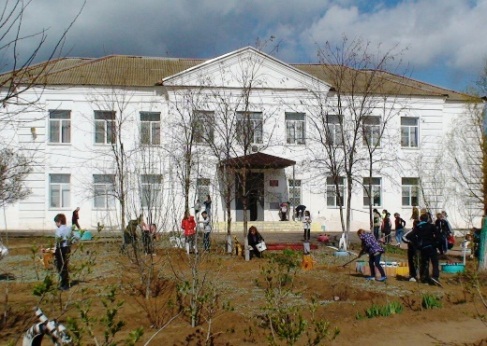 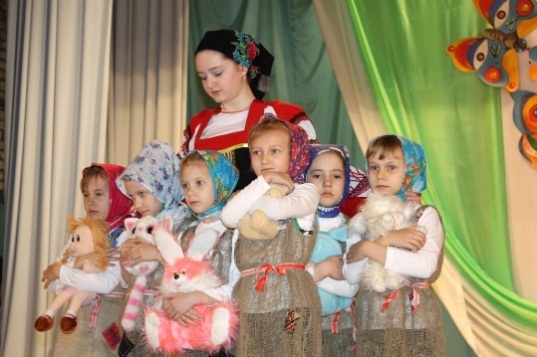 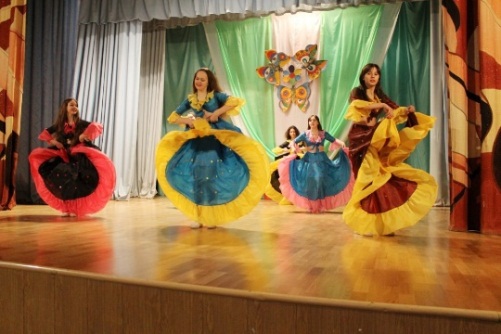 Гордость пос. КироваМишин Михаил Стефанович «Заслуженный тренер» по гандболу, награжден Почетным знаком «За заслуги в развитии ФКиС».Гордость пос. КироваМишин Михаил Стефанович «Заслуженный тренер» по гандболу, награжден Почетным знаком «За заслуги в развитии ФКиС».Гордость пос. КироваМишин Михаил Стефанович «Заслуженный тренер» по гандболу, награжден Почетным знаком «За заслуги в развитии ФКиС».Гордость пос. КироваМишин Михаил Стефанович «Заслуженный тренер» по гандболу, награжден Почетным знаком «За заслуги в развитии ФКиС».Наименование спортивных объектовНаименование спортивных объектовАдрес/Место нахожденияАдрес/Место нахожденияСпортивный залМКОУ «Кировская  СШ им. А. Москвичева»Спортивный залМКОУ «Кировская  СШ им. А. Москвичева»пос. Кирова, ул. Школьная, 2 «а»пос. Кирова, ул. Школьная, 2 «а»Гандбольная площадкаМКОУ «Кировская  СШ им. А. Москвичева»Гандбольная площадкаМКОУ «Кировская  СШ им. А. Москвичева»пос. Кирова, ул. Школьная, 2 «а»пос. Кирова, ул. Школьная, 2 «а»Спортивный (тренажерный)  зал МКУ «Социально-культурный, досуговый центр семьи и молодежи «Мечта» Кировского сельского поселения»Спортивный (тренажерный)  зал МКУ «Социально-культурный, досуговый центр семьи и молодежи «Мечта» Кировского сельского поселения»пос. им. Кирова, ул. Кирова д.6Апос. им. Кирова, ул. Кирова д.6АХоккейная коробкаХоккейная коробкапос. Кировапос. КироваТренажерная площадка /паркТренажерная площадка /паркпос. Кировапос. КироваНаименование спортивных секций, клубовНаименование спортивных секций, клубовАдрес/Место нахожденияАдрес/Место нахожденияСпортивный клуб «Кировская СШ»   (гандбол, волейбол, шахматы, шашки, настольный теннис)МКОУ «Кировская  СШ им. А. Москвичева»Спортивный клуб «Кировская СШ»   (гандбол, волейбол, шахматы, шашки, настольный теннис)МКОУ «Кировская  СШ им. А. Москвичева»пос. Кирова, ул. Школьная, 2 «а»пос. Кирова, ул. Школьная, 2 «а»Спортивный клуб «Силач» (футбол, армрестлинг, шашки, занятия в тренажерном зале)МКУ «Социально-культурный, досуговый центр семьи и молодежи «Мечта» Кировского сельского поселения»Спортивный клуб «Силач» (футбол, армрестлинг, шашки, занятия в тренажерном зале)МКУ «Социально-культурный, досуговый центр семьи и молодежи «Мечта» Кировского сельского поселения»пос. им. Кирова, ул. Кирова д.6Апос. им. Кирова, ул. Кирова д.6А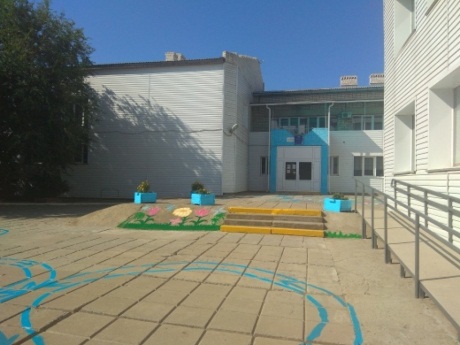 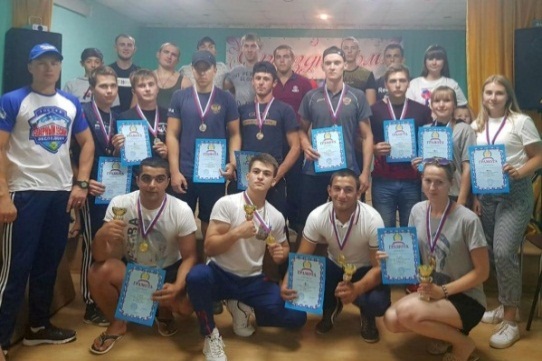 Гордость с. ИвановкаТрыспаев Артем ВикторовичМастер спорта международного класса по армрестлингу, мастер спорта по подъему на бицепс, КМС по армрестлингуГордость с. ИвановкаТрыспаев Артем ВикторовичМастер спорта международного класса по армрестлингу, мастер спорта по подъему на бицепс, КМС по армрестлингуГордость с. ИвановкаТрыспаев Артем ВикторовичМастер спорта международного класса по армрестлингу, мастер спорта по подъему на бицепс, КМС по армрестлингуНаименование спортивных объектовНаименование спортивных объектовАдрес/Место нахожденияСпортивный залМАОУ «Ивановская СШ»Спортивный залМАОУ «Ивановская СШ»с. Ивановка, ул. Советская, 7Наименование спортивных секций, клубовНаименование спортивных секций, клубовАдрес/Место нахожденияСпортивный клуб «Ивановец»   (гандбол, баскетбол)МАОУ «Ивановская  СШ»Спортивный клуб «Ивановец»   (гандбол, баскетбол)МАОУ «Ивановская  СШ»с. Ивановка, ул. Советская, 7Спортивный клуб  (армрестлинг, занятия в тренажерном зале)МКУ «Социально-культурный, досуговый центр семьи и молодежи «Мечта» Кировского сельского поселения»Спортивный клуб  (армрестлинг, занятия в тренажерном зале)МКУ «Социально-культурный, досуговый центр семьи и молодежи «Мечта» Кировского сельского поселения»с. Ивановка, ул. Советская, 5А